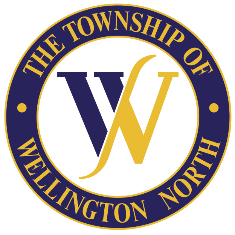 COMMISSIONING SERVICE FOR OATHS AND AFFIDAVIT POLICYDepartment:	ClerkPolicy Number:	003-2024Effective Date:	January 17, 2024Legislative Authority:	Commissioners for Taking Affidavits Act & O-Reg 386/12Approved by:	Chief Administrative OfficerReview Period:	Every three yearsPurposeThis document is to provide transparency to the public as to the types of documents municipal staff will commission when swearing an oath for affidavits.Notary PublicA Commissioner of Oaths, also known as a Commissioner for Taking Affidavits, is not the same as a Notary Public. A Notary Public has much broader authority. If your document requires the signature of a Notary Public, or you require certified copies of documents, then you will need to contact a lawyer or a Notary.Commissioning documentsThe person signing the affidavit must appear before the Commissioner and must show proof of identity via Government issued photo identification such as a driver’s licence, or passport. The person signing the affidavit must sign the document in the presence of the Commissioner.There is no guarantee that a document can be commissioned until the document is seen by the Commissioner.The Commissioner cannot witness documents where there is a requirement to personally know the person for a certain length of time, ie. Passport Guarantor unless the Commissioner has in fact known the person for a certain length of time.FeeA fee is charged per document to be commissioned according to the Fees and Charges By-law in effect at the time of signing.  Individuals who reside in the municipality who require a Domestic and Foreign Pension document also known as Proof of Life are not charged a fee for commissioning.Applicants on planning or development documents related to a matter in the municipality are not charged a fee for commissioning.Documents the Township will Commission (including but not limited to):Township of Wellington North generated documentsDomestic and Foreign Pension document also known as Proof of LifeCanadian Citizenship formsDelayed Statement of Live BirthAdult Name ChangeVehicle transfer of ownership to a family member-both parties must be presentChild Travel ConsentInvitation letters for a visitor's VISAImmunization exemption documentStatutory Declaration of Lost IdentificationStatutory Declaration for OSAP – Statement of Common Law Status/Supporting ChildrenAmendment to Birth/ Death/ Marriage Certificate formsAffidavit of Proof of Loss of Motor Vehicle/boat (from an insurance company)Affidavit of Proof of ResidencyTravel Industry Council of Ontario - Affidavit of Customer ClaimantDocuments the Township cannot Commission:Wills, Living Wills, Codicils to Wills or Estate Settlement documentsPower of AttorneyDivorce, separation, marriage or cohabitation documentsCustody documentsDocuments related to debtReal Estate documentsCourt, Legal or Civil issue related documentsDeclaration or Claimant and IndemnityStatutory Declaration of Progress Payment Distribution – Holdback Security DepositsStatement of ArrearsCertified True CopiesDeclaration of a TranslatorAge of Majority or BYID Card ApplicationDocuments requiring the signature of a Notary Public, Canadian and ForeignAny document that does not have an English translation